Supplementary Table S1Fatty acid composition of four experimental diets (μg/g). The values are the mean ± standard errors (n=4). Different superscripts (a, b, c and d) in the same row represent significant difference (P <0.05, single factor analysis of variance and Duncan's tests).Supplemental Figure S1︱Heatmaps for hierarchical clustering analysis of differential metabolites in ovary. Colors from dark blue to dark red indicate the contents of lipid molecules from min to max within a row. Ctrl (control group, phospholipid-devoid), SL (added 4% soybean lecithin), EL (added 4% egg yolk lecithin), KO (added 4% krill oil).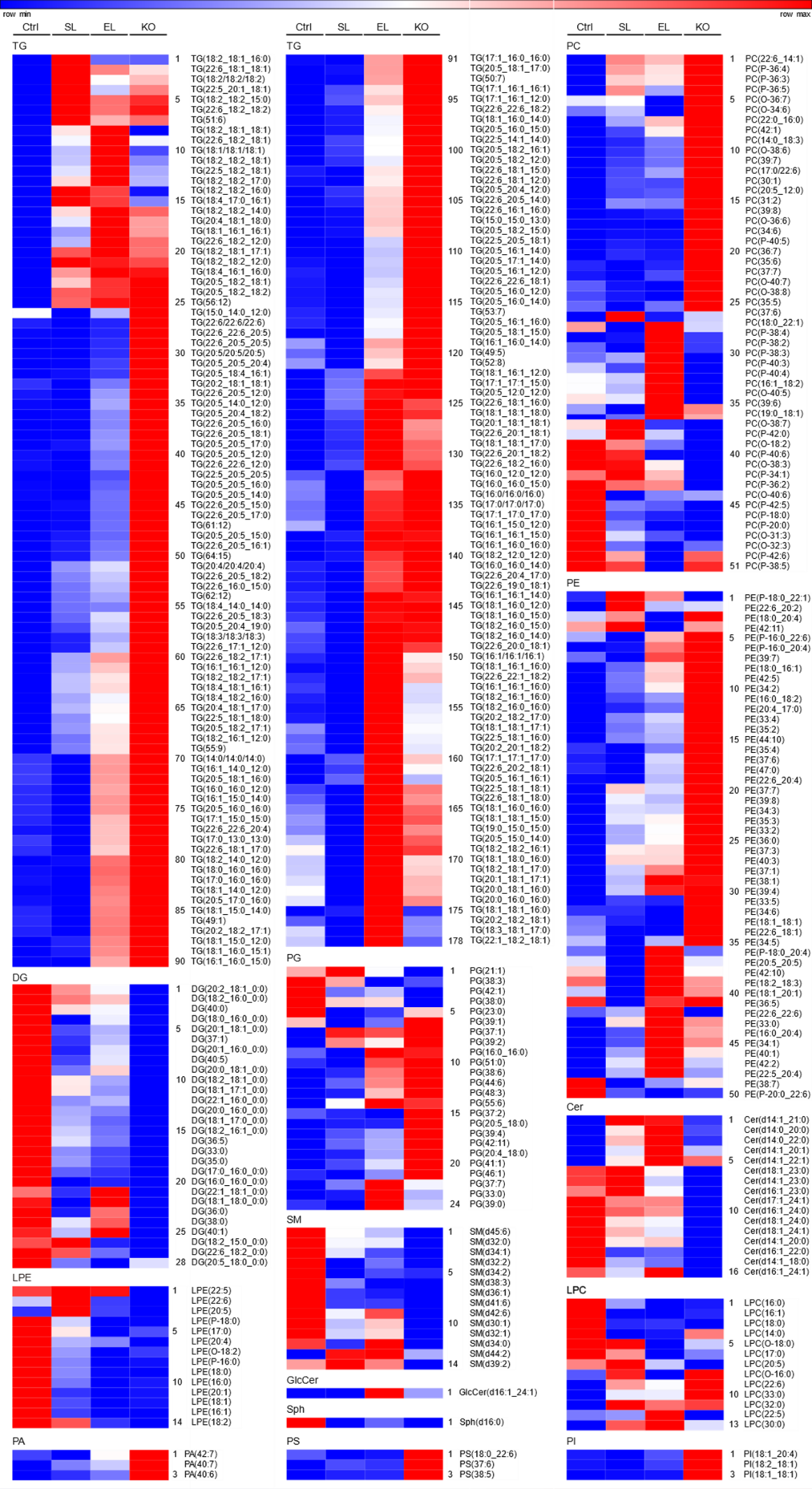 Supplemental Figure S2︱Dispersion point diagram of PCA model for ovary.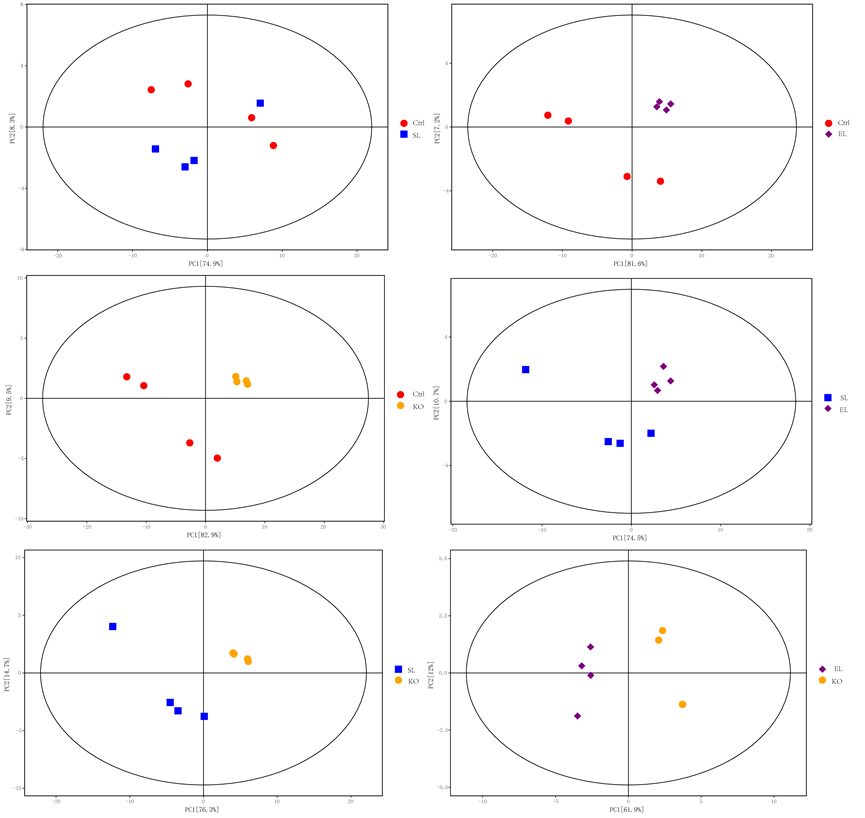 Fatty acidsFatty acidsExperiment dietsExperiment dietsExperiment dietsExperiment dietsFatty acidsFatty acidsControlSoybean lecithinEgg yolk lecithinKrill oilFatty acids with higher relative content in soybean lecithin groupFatty acids with higher relative content in soybean lecithin groupFatty acids with higher relative content in soybean lecithin groupFatty acids with higher relative content in soybean lecithin groupFatty acids with higher relative content in soybean lecithin groupFatty acids with higher relative content in soybean lecithin groupcis, cis-9,12-Linoleic AcidC18:2287.09a1524.91c493.94b317.25atrans-11-Octadecenoic acidC18:1830.25b1205.87d1134.90c770.11acis, cis, cis-9,12,15-Linolenic AcidC18:331.89a173.72d41.34b69.53cEicosanoic AcidC20:015.30a18.36c16.53b14.79aLignoceric AcidC24:011.08a12.64c11.74b11.41abBehenic AcidC22:07.74a10.54c8.41b8.74bTricosanoic AcidC23:06.03a6.92b6.23a6.11aFatty acids with higher relative content in egg yolk lecithin groupFatty acids with higher relative content in egg yolk lecithin groupFatty acids with higher relative content in egg yolk lecithin groupFatty acids with higher relative content in egg yolk lecithin groupFatty acids with higher relative content in egg yolk lecithin groupFatty acids with higher relative content in egg yolk lecithin groupStearic AcidC18:0344.36a452.66b545.20c337.91aFatty acids with higher relative content in krill oil groupFatty acids with higher relative content in krill oil groupFatty acids with higher relative content in krill oil groupFatty acids with higher relative content in krill oil groupFatty acids with higher relative content in krill oil groupFatty acids with higher relative content in krill oil groupall-cis-4,7,10,13,16,19-Docosahexaenoic Acid (DHA)C22:6271.94a298.88b307.39b1165.66call-cis-5,8,11,14,17-Eicosapentaenoic AcidC20:5144.85a170.41b167.81b1030.38ccis-11-Octadecenoic acidC18:167.36a115.54c95.06b249.20dMyristic AcidC14:0109.06a148.97b147.85b229.54ccis-15-Nervonic AcidC24:145.92a50.32b50.74b168.17ccis-9-Palmitoleic AcidC16:195.84a141.61b147.52c165.60dall-cis-7,10,13,16,19-Docosapentaenoic acid (EPA)C22:546.62a50.99b52.39b69.70ccis-11-Eicosenoic AcidC20:130.32a39.36c37.91b40.42dPentadecanoic AcidC15:019.47a25.29b23.77b29.57ccis-13-Erucic AcidC22:18.47a9.57a9.39a17.48bcis, cis, cis-6,9,12-Linolenic AcidC18:39.52a10.24b10.55b12.26ccis, cis, cis-8,11,14-Linolenic AcidC20:35.25a5.55a6.68b7.98call-cis-11,14,17-Eicosatrienoic AcidC20:34.64a5.07b5.22b7.98ctrans-13-Docosenoic acidC22:10.00a0.00a0.00a5.87bFatty acids with no significant difference in pairwise comparisonFatty acids with no significant difference in pairwise comparisonFatty acids with no significant difference in pairwise comparisonFatty acids with no significant difference in pairwise comparisonFatty acids with no significant difference in pairwise comparisonFatty acids with no significant difference in pairwise comparisonPalmitic AcidC16:01167.74a1901.81c1867.66c1556.67ball-cis-5,8,11,14-Eicosatetraenoic Acid (AA)C20:432.06a35.39b66.35c63.25cHeptadecanoic AcidC17:023.35a28.91c28.25c26.42btrans-9-Elaidic AcidC18:113.76ab13.23a14.03b14.36bcis, cis-11,14-Eicosadienoic AcidC20:27.45a9.06b10.45b10.26bLauric AcidC12:07.41a8.72a12.11b9.90abtrans, trans-9,12-Linolelaidic AcidC18:26.94b6.85ab6.90ab6.65atran-9-Palmitelaidic acidC16:14.96ab4.90ab4.57a5.08bHeneicosanoic AcidC21:03.68a3.99c3.77ab3.94bccis-9-Myristoleic AcidC14:1 3.61a4.16b4.43b4.57btrans-11-Eicosenoic acidC20:12.44b2.54b1.95b0.36aSaturated fatty acidSFA1715.21a2609.29c2488.04bc2234.98bMonounsaturated fatty acidMUFA1133.36a1615.88d1529.36c1470.01bPolyunsaturated fatty acidPUFA690.57a995.44b1971.61d 1679.64cn-3 fatty acidn-3 FA495.31a694.01c568.93b2335.27dn-6 fatty acidn-6 FA335.62a1577.41d577.74c399.4bn-9 fatty acidn-9 FA106.22a152.33b158.08c176.77d